КРАЕН ТЕХНИЧЕСКИ ОТЧЕТ Програма „Ти и Lidl за по-добър живот“ Техническият отчет и приложенията към него трябва да бъдат изготвени съгласно Указанието за отчитане, приложение към договора за финансиране. Техническият отчет се придружава от приложение Количествена информация – формат Excel, който съдържа данни за индикаторите по проекта.Техническият отчет и всички приложения към него, както и финансовият отчет, трябва да бъдат изпратени в електронен вид, в съответната форма, в която са изготвени /за технически отчет – формат Word, за финансов отчет и количествена информация – формат Excel/,  до електронната пощенска кутия на Мениджърa финансирания: mstoimenova@frgi.bg, с копие до и-мейла на Програмния мениджър: sbondikova@frgi.bg. ОписаниеНаименование на Финансираната организация:  Наименование на проекта:  Номер на договора:     Начална дата и крайна дата на проекта: Краен отчетен период /отбележете периода/:Име и контактни данни на ръководителя / координатора на проекта:  Оценка на изпълнението на дейностите по проектаОписание на дейностите по проекта и постигнатите конкретни резултати от тях. 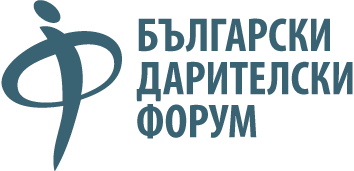 (Опишете дейностите в хронологичен ред на тяхното изпълнение, като се съобразите с начина, по който те са описани в Приложение 1 на договора за финансиране. За всяка дейност посочете: - подробно описание на дейността;- времеви период на изпълнение;- място на изпълнение;- методи и ресурс, с които е реализирана  дейността;- резултати от извършената дейност, с посочени измерими индикатори;)Участници в проектните дейности2.2.1 Преки участници и ползватели (по възможност включете данни за брой, възраст, пол, семейно положение, образователен ценз, местоживеене, принадлежност към уязвими групи.2.2.2 Непреки ползватели (по възможност включете данни за брой, възраст, пол, семейно положение, образователен ценз, местоживеене, принадлежност към уязвими групи.Избройте печатните, аудио, аудио-визуални и др. рекламни материали, създадени в рамките на проекта, вкл.данни за тиража, местата и начина на разпространение. Посочете как сте осигурили публичност на проектните дейности. Избройте линкове към направени публикации, или изгответе пресклипинг на публикациите в отделен файл.Правени ли са промени в дейностите в хода на проекта. Ако „да” – какви и защо?До каква степен са постигнати планираните цели и дейности в края на проекта? Опишете резултата от планираните цели и дейности, описани в Приложение 1 от договора за финансиране.Опишете постигнатите ефекти от проектните дейности и въздействието от вашата работа чрез проекта.Посочете поуките от изпълнението на проекта, които е извлякла вашата организация до момента, ако такива има.Срещнахте ли затруднения при изпълнение на дейностите? Ако да, опишете какви.Посочете рисковете, на които е било подложено изпълнението на проекта. По какъв начин в отчетния период е реализиран плана за мониторинга и оценка на изпълнение на проекта?Смятате ли да продължите дейностите по проекта? Ако да – кои от тях и по какъв начин?Име и телефон на лицето за контакти по отчета:  Дата, на която трябва да бъде представен отчета:       Дата, на която е изпратен отчета: 